上海钢联资讯科技有限公司“2020年度镍铬不锈钢及新能源优质企业”评选活动报名表尊敬的         企业：随着国内工业化、城镇化进程的不断推动，以及居民生活水平的不断提升，带动了不锈钢行业及原材料快速发展，生产企业处于由以量取胜向依靠技术、质量、品牌、管理、服务取胜过渡的关键时期；国内流通企业经营方式也正在经历蜕变和升级。为了促进产业链健康有序的发展，引导企业精准定位，发挥优势，进一步优化产业链条。扩大企业品牌引导力，不断提高企业核心竞争力。上海钢联资讯科技有限公司特发起“2020年度镍铬不锈钢及新能源优质企业”评选活动。本次评选活动秉承公开、公平、公正的原则，综合考虑参选企业的硬件设计、服务与管理、质量与营销、社会影响等各方实力，并采用网络投票的方式，评选出“2020年度镍铬不锈钢及新能源优质企业”；并将在12月2日在上海 · 圣诺亚皇冠假日酒店举办的Mysteel镍·铬·不锈钢及新能源年会颁发优质企业荣誉奖牌。我们诚挚地邀请贵企业参加此次评选活动，扩大优质典型示范效应，树立行业良好形象。 参选申报请见下页详情。    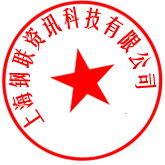                                 上海钢联资讯科技有限公司                                                    2020年10月“2020年镍铬不锈钢及新能源优秀企业”参选申报参选企业联系人联系方式主营产品参选奖项不锈钢                             镍中国不锈钢优质工贸企业           中国镍系优质供应商中国不锈钢管棒线材优质品牌奖     铬中国电梯用不锈钢优质供应商       中国铬铁优质供应商中国不锈钢生产企业时代创新奖新能源                           服务项中国钴锂原料杰出新秀企业        中国镍铬不锈钢优质仓储物流服务商中国锂电材料卓越贡献企业        中国镍铬不锈钢优秀供应链企业不锈钢                             镍中国不锈钢优质工贸企业           中国镍系优质供应商中国不锈钢管棒线材优质品牌奖     铬中国电梯用不锈钢优质供应商       中国铬铁优质供应商中国不锈钢生产企业时代创新奖新能源                           服务项中国钴锂原料杰出新秀企业        中国镍铬不锈钢优质仓储物流服务商中国锂电材料卓越贡献企业        中国镍铬不锈钢优秀供应链企业不锈钢                             镍中国不锈钢优质工贸企业           中国镍系优质供应商中国不锈钢管棒线材优质品牌奖     铬中国电梯用不锈钢优质供应商       中国铬铁优质供应商中国不锈钢生产企业时代创新奖新能源                           服务项中国钴锂原料杰出新秀企业        中国镍铬不锈钢优质仓储物流服务商中国锂电材料卓越贡献企业        中国镍铬不锈钢优秀供应链企业企业简介注意事项为方便参选企业提交材料，保障评选顺利进行，可用微信/邮箱/QQ/传真等方式将企业营业执照等资料于2020年10月30日之前发送给上海钢联资讯科技有限公司。评选委员会联系人：黄勋；联系方式：18704326751（微信同号）；邮箱：huangxun@mysteel.com 为方便参选企业提交材料，保障评选顺利进行，可用微信/邮箱/QQ/传真等方式将企业营业执照等资料于2020年10月30日之前发送给上海钢联资讯科技有限公司。评选委员会联系人：黄勋；联系方式：18704326751（微信同号）；邮箱：huangxun@mysteel.com 为方便参选企业提交材料，保障评选顺利进行，可用微信/邮箱/QQ/传真等方式将企业营业执照等资料于2020年10月30日之前发送给上海钢联资讯科技有限公司。评选委员会联系人：黄勋；联系方式：18704326751（微信同号）；邮箱：huangxun@mysteel.com 确认签字：我确保材料真实有效，不虚构、不伪造参选材料。签章                                 年       月       日确认签字：我确保材料真实有效，不虚构、不伪造参选材料。签章                                 年       月       日确认签字：我确保材料真实有效，不虚构、不伪造参选材料。签章                                 年       月       日确认签字：我确保材料真实有效，不虚构、不伪造参选材料。签章                                 年       月       日